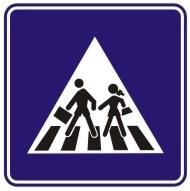 Sınıf Öğretmeni		Okul Müdürü1.SINIF HAYAT BİLGİSİ - 1. ÜNİTE1.SINIF HAYAT BİLGİSİ - 1. ÜNİTE1.SINIF HAYAT BİLGİSİ - 1. ÜNİTE1.SINIF HAYAT BİLGİSİ - 1. ÜNİTEÜNİTE ADI: OKULUMUZDA HAYATÜNİTE SÜRESİ: 09 EYLÜL – 29 KASIM 2019ÜNİTE ADI: OKULUMUZDA HAYATÜNİTE SÜRESİ: 09 EYLÜL – 29 KASIM 2019ÜNİTE ADI: OKULUMUZDA HAYATÜNİTE SÜRESİ: 09 EYLÜL – 29 KASIM 2019AYHAFTASÜRE(Saat)KAZANIMLARETKİNLİK VE AÇIKLAMALARDİKKAT EDİLECEK HUSULARÖLÇME VEDEĞERLENDİRMEEYLÜL09 - 13 EYLÜL 20194Sınıf içi tanışma etkinliğine katılır.Kendisiyle akranları arasındaki benzer ve farklı yönleri ayırt eder.TANIŞIYORUZKendini tanıtarak öğretmeniyle ve arkadaşlarıyla tanışır.BENZER VE FARKLI YÖNLERİMİZÖğrencilerin fiziksel özellikleri üzerinde durularak özel gereksinimli bireylerin farkına varma, onların kullandığı cihaz ve protezlere dikkat etme gibi unsurlar da vurgulanır.İlköğretim Haftası etkinliklerine yer verilir.Dersin işlenişinde okul içi ve okul dışı uygulamalar yapmaya özen gösterilmelidir. Özellikle ilgili kazanımlarda sözlü tarih, yerel tarih, müze gezileri, resmî kurum ve kuruluşlarla özel kurum ve kuruluşları tanıma gibi okul dışı uygulamalar önemsenmeli ve etkinliklergerçekleştirilmelidir.Okul içi ve okul dışı uygulamalarda öğrencilerin bilişsel, duyuşsal ve devinişsel gelişimleri ile bireysel farklılıkları dikkate alınmalıdır.Kazanımlar doğrultusunda yapılacak etkinliklerle okul ve yaşam arasında bağlantı kurulmasına özengösterilmelidir.Öğrencilerin çevrelerinde bulunan canlı ve cansızvarlıkları etik konulara dikkat ederek öğretim materyali olarak kullanmalarına imkân tanınmalıdır.Özellikle öğrencilerin araştırma yapmaları beklenen çalışmalarda, araştırma sonuçlarını afiş, poster, pano, broşür, gazete, tablo, grafik vb. materyaller kullanarak sınıfta arkadaşları ile paylaşması desteklenmelidir.Doğa içerikli kazanımlarda basit düzeyde deneyler yaptırılabilir.Öğretim Programı’nda yer alan bazı kazanımlar, belirli gün ve haftalara denk gelen zaman dilimlerindeişlenmelidir.Üçüncü sınıfa kadar millî bayramlar vb. konular işlenirken öğrenciler henüz 1000’den büyük sayılarıokumayı ve yazmayı öğrenmedikleri için ders kitabında tarihler rakam veya yazı ile verilmemelidir.Program uygulanırken özel gereksinimi olan öğrenciler için gereken esneklik gösterilmeli, öğrencilerin ilgi, istek ve ihtiyaçları doğrultusunda etkinlikler hazırlanmalıdır.Program uygulanırken öğrencilerin değerleri kazanmasına özen gösterilmelidir.Öğrencilerin gelişim düzeylerine uygun olarak temel yaşam becerilerinin geliştirilmesine uygun etkinliklerhazırlanmalıdır.Yanında oturan arkadaşının adını söylemesini ister.Yanında oturan arkadaşıyla farklı yönlerini söylemesi istenir.1.SINIF HAYAT BİLGİSİ - 1. ÜNİTE1.SINIF HAYAT BİLGİSİ - 1. ÜNİTE1.SINIF HAYAT BİLGİSİ - 1. ÜNİTE1.SINIF HAYAT BİLGİSİ - 1. ÜNİTEÜNİTE ADI: OKULUMUZDA HAYATÜNİTE SÜRESİ: 09 EYLÜL – 29 KASIM 2019ÜNİTE ADI: OKULUMUZDA HAYATÜNİTE SÜRESİ: 09 EYLÜL – 29 KASIM 2019ÜNİTE ADI: OKULUMUZDA HAYATÜNİTE SÜRESİ: 09 EYLÜL – 29 KASIM 2019AYHAFTASÜRE(Saat)KAZANIMLARETKİNLİK VE AÇIKLAMALARDİKKAT EDİLECEK HUSUSLARÖLÇME VEDEĞERLENDİRMEEYLÜL16 - 20 EYLÜL 20194Okula geliş ve okuldan gidişlerde güvenlik kurallarına uyar.Sınıfının okul içindeki yerini bulur.GÜVENLİK KURALLARINA UYUYORUZServis araçlarında uyulması gereken temel kurallar, yaya geçidi, kaldırım ve yolların kullanımı ile tanıdığı ve tanımadığı kimselerle iletişimde nelere dikkat etmesi gerektiği konuları üzerinde durulur.TRAFİKTaşıta sağdan binelim Ancak durunca inelim. Bugün konumuz trafik Kuralını öğrenelim.Sağdan yürü kaldırımda Dikkatli ol her adımda. Eğer kurala uyarsanTehlike yok hayatında. İbrahim ŞİMŞEKSINIFIMIZIN YERİYönle ilgili; sağında, solunda, önünde, arkasında, altında, üstünde, yanında, karşısında vb. temelkavramlar üzerinde durulur.Dersin işlenişinde okul içi ve okul dışı uygulamalaryapmaya özen gösterilmelidir. Özellikle ilgili kazanımlarda sözlü tarih, yerel tarih, müze gezileri, doğa eğitimi, resmî kurum ve kuruluşlarla özel kurum ve kuruluşları tanıma gibi okul dışı uygulamalar önemsenmeli ve etkinliklergerçekleştirilmelidir.Okul içi ve okul dışı uygulamalarda öğrencilerin bilişsel, duyuşsal ve devinişsel gelişimleri ile bireysel farklılıkları dikkate alınmalıdır.Kazanımlar doğrultusunda yapılacak etkinliklerle okul ve yaşam arasında bağlantı kurulmasına özengösterilmelidir.Öğrencilerin çevrelerinde bulunan canlı ve cansızvarlıkları etik konulara dikkat ederek öğretim materyali olarak kullanmalarına imkân tanınmalıdır.Özellikle öğrencilerin araştırma yapmaları beklenen çalışmalarda, araştırma sonuçlarını afiş, poster, pano, broşür, gazete, tablo, grafik vb. materyaller kullanarak sınıfta arkadaşları ile paylaşması desteklenmelidir.Doğa içerikli kazanımlarda basit düzeyde deneyler yaptırılabilir.Öğretim Programı’nda yer alan bazı kazanımlar, belirli gün ve haftalara denk gelen zaman dilimlerindeişlenmelidir.Üçüncü sınıfa kadar millî bayramlar vb. konular işlenirken öğrenciler henüz 1000’den büyük sayılarıokumayı ve yazmayı öğrenmedikleri için ders kitabında tarihler rakam veya yazı ile verilmemelidir.Program uygulanırken özel gereksinimi olan öğrenciler için gereken esneklik gösterilmeli, öğrencilerin ilgi, istek ve ihtiyaçları doğrultusunda etkinlikler hazırlanmalıdır.Program uygulanırken öğrencilerin değerleri kazanmasına özen gösterilmelidir.Öğrencilerin gelişim düzeylerine uygun olarak, temel yaşam becerilerinin geliştirilmesine uygun etkinliklerhazırlanmalıdır.Şiirde hangi trafik kuralları anlatılıyor? Sorusu sorulur.Aşağıdaki trafik levhasının anlamı sorulur.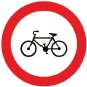 Tanıdığı ve tanımadığıkimselerle iletişim kurarken nelere dikkat etmeliyiz?Sorusu sorulur.1.SINIF HAYAT BİLGİSİ - 1. ÜNİTE1.SINIF HAYAT BİLGİSİ - 1. ÜNİTE1.SINIF HAYAT BİLGİSİ - 1. ÜNİTE1.SINIF HAYAT BİLGİSİ - 1. ÜNİTEÜNİTE ADI: OKULUMUZDA HAYATÜNİTE SÜRESİ: 09 EYLÜL – 29 KASIM 2019ÜNİTE ADI: OKULUMUZDA HAYATÜNİTE SÜRESİ: 09 EYLÜL – 29 KASIM 2019ÜNİTE ADI: OKULUMUZDA HAYATÜNİTE SÜRESİ: 09 EYLÜL – 29 KASIM 2019AYHAFTASÜRE(Saat)KAZANIMLARETKİNLİK VE AÇIKLAMALARDİKKAT EDİLECEK HUSUSLARÖLÇME VEDEĞERLENDİRMEEYLÜL23 - 27 EYLÜL 20194Sınıf içerisinde bulunan ders araç ve gereçleri ile şeref köşesini tanır.Bayrak töreninde nasıl davranması gerektiğini kavrar.SINIFIMIZIN EŞYALARIBAYRAK TÖRENİTürk bayrağına ve İstiklâl Marşı’na saygı gösterme üzerinde durulur.4 Ekim Hayvanları Koruma Günü etkinliklerine yer verilir.Dersin işlenişinde okul içi ve okul dışı uygulamalar yapmaya özen gösterilmelidir. Özellikle ilgili kazanımlarda sözlü tarih, yerel tarih, müze gezileri, doğa eğitimi, resmî kurum ve kuruluşlarla özel kurum ve kuruluşları tanıma gibi okul dışı uygulamalar önemsenmeli ve etkinliklergerçekleştirilmelidir.Okul içi ve okul dışı uygulamalarda öğrencilerin bilişsel, duyuşsal ve devinişsel gelişimleri ile bireysel farklılıkları dikkate alınmalıdır.Kazanımlar doğrultusunda yapılacak etkinliklerle okul ve yaşam arasında bağlantı kurulmasına özen gösterilmelidir.Öğrencilerin çevrelerinde bulunan canlı ve cansız varlıkları öğretim materyali olarak kullanmalarına imkân tanınmalıdır.Özellikle öğrencilerin araştırma yapmaları beklenençalışmalarda, araştırma sonuçlarını afiş, poster, pano, broşür, gazete, tablo, grafik vb. materyaller kullanarak sınıftaarkadaşları ile paylaşması desteklenmelidir.Doğa içerikli kazanımlarda basit düzeyde deneyler yaptırılabilir.Öğretim Programı’nda yer alan bazı kazanımlar, belirli gün ve haftalara denk gelen zaman dilimlerinde işlenmelidir.Üçüncü sınıfa kadar millî bayramlar vb. konular işlenirken öğrenciler henüz 1000’den büyük sayıları okumayı ve yazmayı öğrenmedikleri için ders kitabında tarihler rakam veya yazı ile verilmemelidir.Program uygulanırken özel gereksinimi olan öğrenciler için gereken esneklik gösterilmeli, öğrencilerin ilgi, istek veihtiyaçları doğrultusunda etkinlikler hazırlanmalıdır.Program uygulanırken öğrencilerin değerleri kazanmasına özen gösterilmelidirÖğrencilerin gelişim düzeylerine uygun olarak, temel yaşam becerilerinin geliştirilmesine uygun etkinliklerhazırlanmalıdır.Kendi sınıfının okuldaki yerini tarif etmesi istenir.Şeref köşesi nelerden oluşur? Sorusu sorulur.EYLÜL - EKİM30 EYLÜL - 04 EKİM 20194Okulunun bölümlerini tanır.Tuvalet kullanma ve temizlik alışkanlığı geliştirir.OKULUMUZUN BÖLÜMLERİÖğrencilere okulun bölümleri gezdirilerek idari kısım, öğretmenler odası, rehberlik servisi,kantin, kütüphane, spor salonu, lavabo ve okulda bulunan diğer birimler tanıtılır.TUVALETLERİ TEMİZ KULLANIYORUZOkul tuvaletlerini nasıl kullanası gerektiğini ( tuvalete gidiş geliş, izin isteme, tuvaleti kullanırken kendisinin ve tuvaleti kullananarkadaşlarının mahremiyetine duyarlı olma) üzerinde durulur.Dersin işlenişinde okul içi ve okul dışı uygulamalaryapmaya özen gösterilmelidir. Özellikle ilgili kazanımlarda sözlü tarih, yerel tarih, müze gezileri, doğa eğitimi, resmî kurum ve kuruluşlarla özel kurum ve kuruluşları tanıma gibi okul dışı uygulamalar önemsenmeli ve etkinliklergerçekleştirilmelidir.Okul içi ve okul dışı uygulamalarda öğrencilerin bilişsel, duyuşsal ve devinişsel gelişimleri ile bireysel farklılıkları dikkate alınmalıdır.Kazanımlar doğrultusunda yapılacak etkinliklerle okul ve yaşam arasında bağlantı kurulmasına özengösterilmelidir.Öğrencilerin çevrelerinde bulunan canlı ve cansızvarlıkları öğretim materyali olarak kullanmalarına imkân tanınmalıdır.Özellikle öğrencilerin araştırma yapmaları beklenen çalışmalarda, araştırma sonuçlarını afiş, poster, pano, broşür, gazete, tablo, grafik vb. materyaller kullanarak sınıfta arkadaşları ile paylaşması desteklenmelidir.Doğa içerikli kazanımlarda basit düzeyde deneyler yaptırılabilir.Öğretim Programı’nda yer alan bazı kazanımlar, belirli gün ve haftalara denk gelen zaman dilimlerindeişlenmelidir.Üçüncü sınıfa kadar millî bayramlar vb. konular işlenirken öğrenciler henüz 1000’den büyük sayılarıokumayı ve yazmayı öğrenmedikleri için ders kitabında tarihler rakam veya yazı ile verilmemelidir.Program uygulanırken özel gereksinimi olan öğrenciler için gereken esneklik gösterilmeli, öğrencilerin ilgi, istek ve ihtiyaçları doğrultusunda etkinlikler hazırlanmalıdır.Program uygulanırken öğrencilerin değerleri kazanmasına özen gösterilmelidirÖğrencilerin gelişim düzeylerine uygun olarak, temel yaşam becerilerinin geliştirilmesine uygun etkinliklerhazırlanmalıdır.Okulun bölümlerini söylemeleri istenir.Tuvalette bir arkadaşımız varken nasıl davranmalıyız, sorusu sorulur.1.SINIF HAYAT BİLGİSİ - 1. ÜNİTE1.SINIF HAYAT BİLGİSİ - 1. ÜNİTE1.SINIF HAYAT BİLGİSİ - 1. ÜNİTE1.SINIF HAYAT BİLGİSİ - 1. ÜNİTEÜNİTE ADI: OKULUMUZDA HAYATÜNİTE SÜRESİ: 09 EYLÜL – 29 KASIM 2019ÜNİTE ADI: OKULUMUZDA HAYATÜNİTE SÜRESİ: 09 EYLÜL – 29 KASIM 2019ÜNİTE ADI: OKULUMUZDA HAYATÜNİTE SÜRESİ: 09 EYLÜL – 29 KASIM 2019AYHAFTASÜRE(Saat)KAZANIMLARETKİNLİK VE AÇIKLAMALARDİKKAT EDİLECEK HUSUSLARÖLÇME VEDEĞERLENDİRMEEKİM07 - 11 EKİM 20194Okul çalışanlarını tanır.İhtiyaç duyduğu durumlarda okul çalışanlarından yardım alır.OKULUMUZUN ÇALIŞANLARIOkul müdürü, müdür yardımcıları, öğretmenler ve diğer hizmetlerde çalışan kişileri tanıtma üzerinde durulur.YARDIM ALIYORUZÖğretmen, nöbetçi öğretmen, hizmetli ve idari personelden hangi durumlarda izin ve yardım isteyeceği üzerinde durulur.Dersin işlenişinde okul içi ve okul dışı uygulamalaryapmaya özen gösterilmelidir. Özellikle ilgili kazanımlarda sözlü tarih, yerel tarih, müze gezileri, doğa eğitimi, resmî kurum ve kuruluşlarla özel kurum ve kuruluşları tanıma gibi okul dışı uygulamalar önemsenmeli ve etkinliklergerçekleştirilmelidir.Okul içi ve okul dışı uygulamalarda öğrencilerin bilişsel, duyuşsal ve devinişsel gelişimleri ile bireysel farklılıkları dikkate alınmalıdır.Kazanımlar doğrultusunda yapılacak etkinliklerle okul ve yaşam arasında bağlantı kurulmasına özengösterilmelidir.Öğrencilerin çevrelerinde bulunan canlı ve cansızvarlıkları öğretim materyali olarak kullanmalarına imkân tanınmalıdır.Özellikle öğrencilerin araştırma yapmaları beklenen çalışmalarda, araştırma sonuçlarını afiş, poster, pano, broşür, gazete, tablo, grafik vb. materyaller kullanarak sınıfta arkadaşları ile paylaşması desteklenmelidir.Doğa içerikli kazanımlarda basit düzeyde deneyler yaptırılabilir.Öğretim Programı’nda yer alan bazı kazanımlar, belirli gün ve haftalara denk gelen zaman dilimlerindeişlenmelidir.Üçüncü sınıfa kadar millî bayramlar vb. konular işlenirken öğrenciler henüz 1000’den büyük sayılarıokumayı ve yazmayı öğrenmedikleri için ders kitabında tarihler rakam veya yazı ile verilmemelidir.Program uygulanırken özel gereksinimi olan öğrenciler için gereken esneklik gösterilmeli, öğrencilerin ilgi, istek ve ihtiyaçları doğrultusunda etkinlikler hazırlanmalıdır.Program uygulanırken öğrencilerin değerleri kazanmasına özen gösterilmelidirÖğrencilerin gelişim düzeylerine uygun olarak, temel yaşam becerilerinin geliştirilmesine uygun etkinliklerhazırlanmalıdır.Okulumuzu kim yönetir? Sorusu sorulur.Ayşe sütünü yanlışlıklamasasına döktüğünde kimden yardım istemeli? Sorusu sorulur.EKİM14 - 18 EKİM 201941.1.11. Sınıf içi kuralları belirleme sürecine katılır.1.5.6. Bayram, kutlama ve törenlere katılmaya istekli olur.SINIF KURALLARINI BELİRLİYORUZSınıf eşyalarını özenli kullanma, sınıfınıtemiz tutma, iletişimde zamanlamaya dikkat etme ile (dinleme, söz alarak konuşma,yerinde konuşma vb.) arkadaşlarına vearkadaşlarının eşyalarına zarar vermeme, kendisini ve çevresini temiz tutma gibi kuralların gerekliliğinden hareketle konu açıklanır. Sınıf içi kuralların öğretmen veöğrencilerin katılımıyla belirlenmesine özen gösterilir.ETKİNLİKLERE KATILIYORUZMillî ve dinî gün ve bayramlar ile bunlar için yapılan hazırlıklar üzerinde durulur. Bayram, kutlama ve törenlerin önemi vurgulanır.Dersin işlenişinde okul içi ve okul dışı uygulamalaryapmaya özen gösterilmelidir. Özellikle ilgili kazanımlarda sözlü tarih, yerel tarih, müze gezileri, doğa eğitimi, resmî kurum ve kuruluşlarla özel kurum ve kuruluşları tanıma gibi okul dışı uygulamalar önemsenmeli ve etkinliklergerçekleştirilmelidir.Okul içi ve okul dışı uygulamalarda öğrencilerin bilişsel, duyuşsal ve devinişsel gelişimleri ile bireysel farklılıkları dikkate alınmalıdır.Kazanımlar doğrultusunda yapılacak etkinliklerle okul ve yaşam arasında bağlantı kurulmasına özengösterilmelidir.Öğrencilerin çevrelerinde bulunan canlı ve cansızvarlıkları öğretim materyali olarak kullanmalarına imkân tanınmalıdır.Özellikle öğrencilerin araştırma yapmaları beklenen çalışmalarda, araştırma sonuçlarını afiş, poster, pano, broşür, gazete, tablo, grafik vb. materyaller kullanarak sınıfta arkadaşları ile paylaşması desteklenmelidir.Doğa içerikli kazanımlarda basit düzeyde deneyler yaptırılabilir.Öğretim Programı’nda yer alan bazı kazanımlar, belirli gün ve haftalara denk gelen zaman dilimlerindeişlenmelidir.Üçüncü sınıfa kadar millî bayramlar vb. konular işlenirken öğrenciler henüz 1000’den büyük sayılarıokumayı ve yazmayı öğrenmedikleri için ders kitabında tarihler rakam veya yazı ile verilmemelidir.Program uygulanırken özel gereksinimi olan öğrenciler için gereken esneklik gösterilmeli, öğrencilerin ilgi, istek ve ihtiyaçları doğrultusunda etkinlikler hazırlanmalıdır.Program uygulanırken öğrencilerin değerleri kazanmasına özen gösterilmelidirÖğrencilerin gelişim düzeylerine uygun olarak, temel yaşam becerilerinin geliştirilmesine uygun etkinliklerhazırlanmalıdır.Sınıf kurallarına niçin uyulduğu sorulur.Millî ve dinî bayramlarınadlarının neler olduğu sorulur.EKİM21 - 25 EKİM 201941.1.12. Okul kurallarına uyar.OKUL KURALLARINA UYUYORUZMerdiven iniş çıkış kurallarına uyma, pencereden aşağıya sarkmama, kablo ve prizlere dokunmama, okul eşyalarını özenli kullanma; sınıf, koridor, okul bahçesi, tuvaletler ve yemekhaneyi temiz tutma, çöp kovasını kullanma ve gereklidurumlarda sıraya girme gibi konular üzerinde durulur.Kızılay Haftası etkinliklerine yer verilir. ( 29 Ekim 04 Kasım )Dersin işlenişinde okul içi ve okul dışı uygulamalar yapmaya özen gösterilmelidir. Özellikle ilgilikazanımlarda sözlü tarih, yerel tarih, müze gezileri, doğa eğitimi, resmî kurum ve kuruluşlarla özel kurum ve kuruluşları tanıma gibi okul dışı uygulamalarönemsenmeli ve etkinlikler gerçekleştirilmelidir.Okul içi ve okul dışı uygulamalarda öğrencilerin bilişsel, duyuşsal ve devinişsel gelişimleri ile bireysel farklılıkları dikkate alınmalıdır.Kazanımlar doğrultusunda yapılacak etkinliklerle okul ve yaşam arasında bağlantı kurulmasına özen gösterilmelidir.Öğrencilerin çevrelerinde bulunan canlı ve cansız varlıkları öğretim materyali olarak kullanmalarına imkân tanınmalıdır.Özellikle öğrencilerin araştırma yapmaları beklenen çalışmalarda, araştırma sonuçlarını afiş, poster, pano, broşür, gazete, tablo, grafik vb. materyaller kullanarak sınıfta arkadaşları ile paylaşması desteklenmelidir.Doğa içerikli kazanımlarda basit düzeyde deneyler yaptırılabilir.Öğretim Programı’nda yer alan bazı kazanımlar,belirli gün ve haftalara denk gelen zaman dilimlerinde işlenmelidir.Üçüncü sınıfa kadar millî bayramlar vb. konular işlenirken öğrenciler henüz 1000’den büyük sayılarıokumayı ve yazmayı öğrenmedikleri için ders kitabında tarihler rakam veya yazı ile verilmemelidir.Program uygulanırken özel gereksinimi olan öğrenciler için gereken esneklik gösterilmeli, öğrencilerin ilgi, istek ve ihtiyaçları doğrultusunda etkinlikler hazırlanmalıdır.Program uygulanırken öğrencilerin değerleri kazanmasına özen gösterilmelidirÖğrencilerin gelişim düzeylerine uygun olarak, temel yaşam becerilerinin geliştirilmesine uygunetkinlikler hazırlanmalıdır.Okul kurallarına niçin uyulduğu sorulur.EKİM - KASIM28 EKİM - 01 KASIM 20194Okulda iletişim kurarken nezaket ifadelerini kullanır.Okul içi etkinliklerde görev almaya istekli olur.NAZİK OLUYORUZÖğretmeni, arkadaşları ve okul çalışanları ile ilişkilerinde “teşekkür ederim, merhaba, günaydın, iyi günler, hoşça kal, lütfen, özür dilerim, rica ederim” gibi nezaketifadelerinin kullanılmasının gerekliliği üzerinde durulur.ETKİNLİKLERE KATILIYORUZBelirli gün ve haftalara katılma, kulüp faaliyetlerinde bulunma, okul meclisiçalışmalarına katılma vb. konular üzerinde durulur.(10-16 Kasım) Atatürk Haftası etkinliklerine yer verilir.Dersin işlenişinde okul içi ve okul dışı uygulamalaryapmaya özen gösterilmelidir. Özellikle ilgili kazanımlarda sözlü tarih, yerel tarih, müze gezileri, doğa eğitimi, resmî kurum ve kuruluşlarla özel kurum ve kuruluşları tanıma gibi okul dışı uygulamalar önemsenmeli ve etkinliklergerçekleştirilmelidir.Okul içi ve okul dışı uygulamalarda öğrencilerin bilişsel, duyuşsal ve devinişsel gelişimleri ile bireysel farklılıkları dikkate alınmalıdır.Kazanımlar doğrultusunda yapılacak etkinliklerle okul ve yaşam arasında bağlantı kurulmasına özen gösterilmelidir.Öğrencilerin çevrelerinde bulunan canlı ve cansız varlıkları öğretim materyali olarak kullanmalarına imkân tanınmalıdır.Özellikle öğrencilerin araştırma yapmaları beklenençalışmalarda, araştırma sonuçlarını afiş, poster, pano, broşür, gazete, tablo, grafik vb. materyaller kullanarak sınıftaarkadaşları ile paylaşması desteklenmelidir.Doğa içerikli kazanımlarda basit düzeyde deneyler yaptırılabilir.Öğretim Programı’nda yer alan bazı kazanımlar, belirli gün ve haftalara denk gelen zaman dilimlerinde işlenmelidir.Üçüncü sınıfa kadar millî bayramlar vb. konular işlenirken öğrenciler henüz 1000’den büyük sayıları okumayı veyazmayı öğrenmedikleri için ders kitabında tarihler rakam veya yazı ile verilmemelidir.Program uygulanırken özel gereksinimi olan öğrenciler için gereken esneklik gösterilmeli, öğrencilerin ilgi, istek ve ihtiyaçları doğrultusunda etkinlikler hazırlanmalıdır.Program uygulanırken öğrencilerin değerleri kazanmasına özen gösterilmelidirÖğrencilerin gelişim düzeylerine uygun olarak, Sınıfında, okulunda, konser etkinliklerinde ve evinde kullanılançalgıların (saz/bağlama, kaval, ud, davul, zurna, kemençe, flüt, kaşık, zil vb.) isimleri ve ses tınıları vurgulanır.Hangi durumlar karşısında özür dilemesi gerektiğine örnek vermesi istenir.Okul içi etkinliklerde görev almak bize neler kazandırır? Sorusu sorulur.KASIM04 - 08 KASIM 201941.1.15. Oyunlara katılmaya ve oyun oynamaya istekli olur.OYUN OYNUYORUZOkulun bireysel yaşamına sağlayacağı katkılar (yeni arkadaşlar edinme, oyun oynama, eğlenme, bilgi edinme vb.) üzerinde durulur. Okul korkusu olabilecek öğrencilere karşı duyarlı olunur.Afet Eğitimi Hazırlık Günü etkinliklerine yer verilir (12 Kasım)Dersin işlenişinde okul içi ve okul dışı uygulamalar yapmaya özen gösterilmelidir. Özellikle ilgilikazanımlarda sözlü tarih, yerel tarih, müze gezileri, doğa eğitimi, resmî kurum ve kuruluşlarla özel kurum ve kuruluşları tanıma gibi okul dışı uygulamalarönemsenmeli ve etkinlikler gerçekleştirilmelidir.Okul içi ve okul dışı uygulamalarda öğrencilerin bilişsel, duyuşsal ve devinişsel gelişimleri ile bireysel farklılıkları dikkate alınmalıdır.Kazanımlar doğrultusunda yapılacak etkinliklerle okul ve yaşam arasında bağlantı kurulmasına özen gösterilmelidir.Öğrencilerin çevrelerinde bulunan canlı ve cansız varlıkları öğretim materyali olarak kullanmalarına imkân tanınmalıdır.Özellikle öğrencilerin araştırma yapmaları beklenen çalışmalarda, araştırma sonuçlarını afiş, poster, pano, broşür, gazete, tablo, grafik vb. materyaller kullanarak sınıfta arkadaşları ile paylaşması desteklenmelidir.Doğa içerikli kazanımlarda basit düzeyde deneyler yaptırılabilir.Öğretim Programı’nda yer alan bazı kazanımlar,belirli gün ve haftalara denk gelen zaman dilimlerinde işlenmelidir.Üçüncü sınıfa kadar millî bayramlar vb. konular işlenirken öğrenciler henüz 1000’den büyük sayılarıokumayı ve yazmayı öğrenmedikleri için ders kitabında tarihler rakam veya yazı ile verilmemelidir.Program uygulanırken özel gereksinimi olan öğrenciler için gereken esneklik gösterilmeli, öğrencilerin ilgi, istek ve ihtiyaçları doğrultusunda etkinlikler hazırlanmalıdır.Program uygulanırken öğrencilerin değerleri kazanmasına özen gösterilmelidirÖğrencilerin gelişim düzeylerine uygun olarak, kazanımlar için etkinlikler hazırlanmalıdır.-Okulunu neden sevdiği sorulur.-Okula geldiği ilk günü anlatması istenir.1.SINIF HAYAT BİLGİSİ - 1. ÜNİTE1.SINIF HAYAT BİLGİSİ - 1. ÜNİTE1.SINIF HAYAT BİLGİSİ - 1. ÜNİTE1.SINIF HAYAT BİLGİSİ - 1. ÜNİTEÜNİTE ADI: OKULUMUZDA HAYATÜNİTE SÜRESİ: 09 EYLÜL – 29 KASIM 2019ÜNİTE ADI: OKULUMUZDA HAYATÜNİTE SÜRESİ: 09 EYLÜL – 29 KASIM 2019ÜNİTE ADI: OKULUMUZDA HAYATÜNİTE SÜRESİ: 09 EYLÜL – 29 KASIM 2019AYHAFTASÜRE(Saat)KAZANIMLARETKİNLİK VE AÇIKLAMALARDİKKAT EDİLECEK HUSUSLARÖLÇME VEDEĞERLENDİRMEKASIM11 - 15 KASIM 201941.1.16. Okulla ilgili olumlu duygu ve düşünceler geliştirir.OKULU SEVİYORUZOyun aracılığıyla eğlenmesine, oyunun kurallarına uyum sağlamasına, oyunda uygundavranışlar sergilemesine, arkadaşlık kurmasına, kendini ve başkalarını tanımasına vb. rehberlik eder.20 Kasım Dünya Çocuk Hakları Günü etkinliklerine yer verilir.24 Kasım Öğretmenler Günü etkinliklerine yer verilir.Dersin işlenişinde okul içi ve okul dışı uygulamalar yapmaya özen gösterilmelidir. Özellikle ilgilikazanımlarda sözlü tarih, yerel tarih, müze gezileri, doğa eğitimi, resmî kurum ve kuruluşlarla özel kurum ve kuruluşları tanıma gibi okul dışı uygulamalarönemsenmeli ve etkinlikler gerçekleştirilmelidir.Okul içi ve okul dışı uygulamalarda öğrencilerin bilişsel, duyuşsal ve devinişsel gelişimleri ile bireysel farklılıkları dikkate alınmalıdır.Kazanımlar doğrultusunda yapılacak etkinliklerle okul ve yaşam arasında bağlantı kurulmasına özen gösterilmelidir.Öğrencilerin çevrelerinde bulunan canlı ve cansız varlıkları öğretim materyali olarak kullanmalarına imkân tanınmalıdır.Özellikle öğrencilerin araştırma yapmaları beklenen çalışmalarda, araştırma sonuçlarını afiş, poster, pano, broşür, gazete, tablo, grafik vb. materyaller kullanarak sınıfta arkadaşları ile paylaşması desteklenmelidir.Doğa içerikli kazanımlarda basit düzeyde deneyler yaptırılabilir.Öğretim Programı’nda yer alan bazı kazanımlar,belirli gün ve haftalara denk gelen zaman dilimlerinde işlenmelidir.Üçüncü sınıfa kadar millî bayramlar vb. konular işlenirken öğrenciler henüz 1000’den büyük sayılarıokumayı ve yazmayı öğrenmedikleri için ders kitabında tarihler rakam veya yazı ile verilmemelidir.Program uygulanırken özel gereksinimi olan öğrenciler için gereken esneklik gösterilmeli, öğrencilerin ilgi, istek ve ihtiyaçları doğrultusunda etkinlikler hazırlanmalıdır.Program uygulanırken öğrencilerin değerleri kazanmasına özen gösterilmelidirÖğrencilerin gelişim düzeylerine uygun olarak, kazanımlar için etkinlikler hazırlanmalıdır.-Okulunu neden sevdiği sorulur.-Okula geldiği ilk günü anlatması istenir.KASIM25 – 29  KASIM 201941.1.17. Kullanacağı ders araç ve gereçlerini seçer.ARAÇ VE GEREÇLERİMİZİ SEÇİYORUZKullanacağı ders araç ve gereçlerinin doğru ve güvenli taşınması gerektiği üzerinde durulur.Dersin işlenişinde okul içi ve okul dışı uygulamalar yapmaya özen gösterilmelidir. Özellikle ilgilikazanımlarda sözlü tarih, yerel tarih, müze gezileri, doğa eğitimi, resmî kurum ve kuruluşlarla özel kurum ve kuruluşları tanıma gibi okul dışı uygulamalarönemsenmeli ve etkinlikler gerçekleştirilmelidir.Okul içi ve okul dışı uygulamalarda öğrencilerin bilişsel, duyuşsal ve devinişsel gelişimleri ile bireysel farklılıkları dikkate alınmalıdır.Kazanımlar doğrultusunda yapılacak etkinliklerle okul ve yaşam arasında bağlantı kurulmasına özen gösterilmelidir.Öğrencilerin çevrelerinde bulunan canlı ve cansız varlıkları öğretim materyali olarak kullanmalarına imkân tanınmalıdır.Özellikle öğrencilerin araştırma yapmaları beklenen çalışmalarda, araştırma sonuçlarını afiş, poster, pano, broşür, gazete, tablo, grafik vb. materyaller kullanarak sınıfta arkadaşları ile paylaşması desteklenmelidir.Doğa içerikli kazanımlarda basit düzeyde deneyler yaptırılabilir.Öğretim Programı’nda yer alan bazı kazanımlar,belirli gün ve haftalara denk gelen zaman dilimlerinde işlenmelidir.Üçüncü sınıfa kadar millî bayramlar vb. konular işlenirken öğrenciler henüz 1000’den büyük sayılarıokumayı ve yazmayı öğrenmedikleri için ders kitabında tarihler rakam veya yazı ile verilmemelidir.Program uygulanırken özel gereksinimi olan öğrenciler için gereken esneklik gösterilmeli, öğrencilerin ilgi, istek ve ihtiyaçları doğrultusunda etkinlikler hazırlanmalıdır.Program uygulanırken öğrencilerin değerleri kazanmasına özen gösterilmelidirÖğrencilerin gelişim düzeylerine uygun olarak, kazanımlar için etkinlikler hazırlanmalıdır.Ders araçlarımız olmadığında hangi sorunları yaşayacağımız sorulur.1.SINIF HAYAT BİLGİSİ - 2. ÜNİTE1.SINIF HAYAT BİLGİSİ - 2. ÜNİTE1.SINIF HAYAT BİLGİSİ - 2. ÜNİTE1.SINIF HAYAT BİLGİSİ - 2. ÜNİTEÜNİTE ADI: EVİMİZDE HAYATÜNİTE SÜRESİ: 02 ARALIK - 03 OCAK 2019ÜNİTE ADI: EVİMİZDE HAYATÜNİTE SÜRESİ: 02 ARALIK - 03 OCAK 2019ÜNİTE ADI: EVİMİZDE HAYATÜNİTE SÜRESİ: 02 ARALIK - 03 OCAK 2019AYHAFTASÜRE(Saat)KAZANIMLARETKİNLİK VE AÇIKLAMALARDİKKAT EDİLECEK HUSUSLARÖLÇME VEDEĞERLENDİRMEARALIK - OCAK30 ARALIK 2019 - 03 OCAK 202041.2.7. İstek ve ihtiyaçları arasındaki farkı ayırt eder.İSTEK VE İHTİYAÇLARİhtiyaç; insanların barınma, beslenme, giyinme gibi yaşamsal gereksinimleridir.İstek; insanların yaşamsal olmayan şeylere duyduğu arzulardır.Enerji Tasarrufu Haftası etkinliklerine yer verilir (Ocak ayının 2. haftası)Dersin işlenişinde okul içi ve okul dışı uygulamalar yapmaya özen gösterilmelidir. Özellikle ilgilikazanımlarda sözlü tarih, yerel tarih, müze gezileri, doğa eğitimi, resmî kurum ve kuruluşlarla özel kurum ve kuruluşları tanıma gibi okul dışı uygulamalarönemsenmeli ve etkinlikler gerçekleştirilmelidir.Okul içi ve okul dışı uygulamalarda öğrencilerin bilişsel, duyuşsal ve devinişsel gelişimleri ile bireysel farklılıkları dikkate alınmalıdır.Kazanımlar doğrultusunda yapılacak etkinliklerle okul ve yaşam arasında bağlantı kurulmasına özen gösterilmelidir.Öğrencilerin çevrelerinde bulunan canlı ve cansız varlıkları öğretim materyali olarak kullanmalarına imkân tanınmalıdır.Özellikle öğrencilerin araştırma yapmalarıbeklenen çalışmalarda, araştırma sonuçlarını afiş, poster, pano, broşür, gazete, tablo, grafik vb.materyaller kullanarak sınıfta arkadaşları ile paylaşması desteklenmelidir.Doğa içerikli kazanımlarda basit düzeyde deneyler yaptırılabilir.Öğretim Programı’nda yer alan bazı kazanımlar, belirli gün ve haftalara denk gelen zamandilimlerinde işlenmelidir.Üçüncü sınıfa kadar millî bayramlar vb. konular işlenirken öğrenciler henüz 1000’den büyük sayıları okumayı ve yazmayı öğrenmedikleri için derskitabında tarihler rakam veya yazı ile verilmemelidir.Program uygulanırken özel gereksinimi olan öğrenciler için gereken esneklik gösterilmeli, öğrencilerin ilgi, istek ve ihtiyaçları doğrultusunda etkinlikler hazırlanmalıdır.Program uygulanırken öğrencilerin değerleri kazanmasına özen gösterilmelidirÖğrencilerin gelişim düzeylerine uygun olarak, kazanımlar için etkinlikler hazırlanmalıdır.İstek ve ihtiyaçlara birer örnek vermesi istenir.Ekmeğin istek mi ihtiyaç mı olduğu sorulur.OCAK06 - 10 OCAK 202041.3.1. Kişisel bakımını düzenli olarak yapar.KİŞİSEL BAKIMEl, yüz yıkama ve dişleri tekniğine uygun olarak fırçalama, saç tarama, günlük kıyafetlerini giyme ve özenli kullanma ile kişisel bakımda sürekliliğin sağlanması gerektiği üzerinde durulur. Kişisel bakımını yaparken kaynakların verimli kullanılması gerektiğine değinilir.Dersin işlenişinde okul içi ve okul dışı uygulamalar yapmaya özen gösterilmelidir. Özellikle ilgilikazanımlarda sözlü tarih, yerel tarih, müze gezileri, doğa eğitimi, resmî kurum ve kuruluşlarla özel kurum ve kuruluşları tanıma gibi okul dışı uygulamalarönemsenmeli ve etkinlikler gerçekleştirilmelidir.Okul içi ve okul dışı uygulamalarda öğrencilerin bilişsel, duyuşsal ve devinişsel gelişimleri ile bireysel farklılıkları dikkate alınmalıdır.Kazanımlar doğrultusunda yapılacak etkinliklerle okul ve yaşam arasında bağlantı kurulmasına özen gösterilmelidir.Öğrencilerin çevrelerinde bulunan canlı ve cansız varlıkları öğretim materyali olarak kullanmalarına imkân tanınmalıdır.Özellikle öğrencilerin araştırma yapmalarıbeklenen çalışmalarda, araştırma sonuçlarını afiş, poster, pano, broşür, gazete, tablo, grafik vb.materyaller kullanarak sınıfta arkadaşları ile paylaşması desteklenmelidir.Doğa içerikli kazanımlarda basit düzeyde deneyler yaptırılabilir.Öğretim Programı’nda yer alan bazı kazanımlar, belirli gün ve haftalara denk gelen zamandilimlerinde işlenmelidir.Üçüncü sınıfa kadar millî bayramlar vb. konular işlenirken öğrenciler henüz 1000’den büyük sayıları okumayı ve yazmayı öğrenmedikleri için derskitabında tarihler rakam veya yazı ile verilmemelidir.Program uygulanırken özel gereksinimi olan öğrenciler için gereken esneklik gösterilmeli, öğrencilerin ilgi, istek ve ihtiyaçları doğrultusunda etkinlikler hazırlanmalıdır.Program uygulanırken öğrencilerin değerleri kazanmasına özen gösterilmelidirÖğrencilerin gelişim düzeylerine uygun olarak, kazanımlar için etkinlikler hazırlanmalıdır.Kişisel bakım malzemeleri neler olduğu sorulur.1.SINIF HAYAT BİLGİSİ - 3. ÜNİTE1.SINIF HAYAT BİLGİSİ - 3. ÜNİTE1.SINIF HAYAT BİLGİSİ - 3. ÜNİTE1.SINIF HAYAT BİLGİSİ - 3. ÜNİTEÜNİTE ADI: SAĞLIKLI HAYATÜNİTE SÜRESİ: 06 OCAK 2020 – 21 ŞUBAT 2020ÜNİTE ADI: SAĞLIKLI HAYATÜNİTE SÜRESİ: 06 OCAK 2020 – 21 ŞUBAT 2020ÜNİTE ADI: SAĞLIKLI HAYATÜNİTE SÜRESİ: 06 OCAK 2020 – 21 ŞUBAT 2020AYHAFTASÜRE(Saat)KAZANIMLARETKİNLİK VE AÇIKLAMALARDİKKAT EDİLECEK HUSUSLARÖLÇME VEDEĞERLENDİRMEOCAK13 - 17 OCAK 202041.3.2. Sağlığını korumak için alması gereken önlemleri fark eder.SAĞLIĞIMIZ İÇİN ALINMASI GEREKEN ÖNLEMLERKişisel temizliğini yapma, mevsime uygun giyinme, meyve ve sebzeleri tüketmeden önce yıkama, spor yapma, bulaşıcı hastalıklardan korunma yolları, akılcı ilaç kullanımı, dişhekimine ve doktora gitmenin gerekliliği üzerinde durulur.Dersin işlenişinde okul içi ve okul dışı uygulamalar yapmaya özen gösterilmelidir. Özellikle ilgilikazanımlarda sözlü tarih, yerel tarih, müze gezileri, doğa eğitimi, resmî kurum ve kuruluşlarla özel kurum ve kuruluşları tanıma gibi okul dışı uygulamalarönemsenmeli ve etkinlikler gerçekleştirilmelidir.Okul içi ve okul dışı uygulamalarda öğrencilerin bilişsel, duyuşsal ve devinişsel gelişimleri ile bireysel farklılıkları dikkate alınmalıdır.Kazanımlar doğrultusunda yapılacak etkinliklerle okul ve yaşam arasında bağlantı kurulmasına özen gösterilmelidir.Öğrencilerin çevrelerinde bulunan canlı ve cansız varlıkları öğretim materyali olarak kullanmalarına imkân tanınmalıdır.Özellikle öğrencilerin araştırma yapmalarıbeklenen çalışmalarda, araştırma sonuçlarını afiş, poster, pano, broşür, gazete, tablo, grafik vb.materyaller kullanarak sınıfta arkadaşları ile paylaşması desteklenmelidir.Doğa içerikli kazanımlarda basit düzeyde deneyler yaptırılabilir.Öğretim Programı’nda yer alan bazı kazanımlar, belirli gün ve haftalara denk gelen zamandilimlerinde işlenmelidir.Üçüncü sınıfa kadar millî bayramlar vb. konular işlenirken öğrenciler henüz 1000’den büyük sayıları okumayı ve yazmayı öğrenmedikleri için derskitabında tarihler rakam veya yazı ile verilmemelidir.Program uygulanırken özel gereksinimi olan öğrenciler için gereken esneklik gösterilmeli, öğrencilerin ilgi, istek ve ihtiyaçları doğrultusunda etkinlikler hazırlanmalıdır.Program uygulanırken öğrencilerin değerleri kazanmasına özen gösterilmelidirÖğrencilerin gelişim düzeylerine uygun olarak, kazanımlar için etkinlikler hazırlanmalıdır.Sağlıklı yaşamak için neler yapılmalı? Sorusu sorulur.ŞUBAT03 - 07 ŞUBAT 20204Sağlığı için yararlı yiyecek ve içecekleri seçer.Gün içerisinde öğünlere uygun ve dengeli beslenir.SAĞLIKLI BESLENMEDengeli beslenme için tüketmemiz gereken temel bitkisel ve hayvansal besinler vurgulanır. Dengeli beslenirken yiyecek ayırt etmeme, kaynağı belli olmayan gıdalar ile açıkta ve/veya sokakta satılan gıdalar, gazlı içecekler vb. tüketiminin sağlığazararları üzerinde durulur.ÖĞÜNLERE UYGUN BESLENMEDersin işlenişinde okul içi ve okul dışı uygulamalar yapmaya özen gösterilmelidir. Özellikle ilgilikazanımlarda sözlü tarih, yerel tarih, müze gezileri, doğa eğitimi, resmî kurum ve kuruluşlarla özel kurum ve kuruluşları tanıma gibi okul dışı uygulamalarönemsenmeli ve etkinlikler gerçekleştirilmelidir.Okul içi ve okul dışı uygulamalarda öğrencilerin bilişsel, duyuşsal ve devinişsel gelişimleri ile bireysel farklılıkları dikkate alınmalıdır.Kazanımlar doğrultusunda yapılacak etkinliklerle okul ve yaşam arasında bağlantı kurulmasına özen gösterilmelidir.Öğrencilerin çevrelerinde bulunan canlı ve cansız varlıkları öğretim materyali olarak kullanmalarına imkân tanınmalıdır.Özellikle öğrencilerin araştırma yapmalarıbeklenen çalışmalarda, araştırma sonuçlarını afiş, poster, pano, broşür, gazete, tablo, grafik vb.materyaller kullanarak sınıfta arkadaşları ile paylaşması desteklenmelidir.Doğa içerikli kazanımlarda basit düzeyde deneyler yaptırılabilir.Öğretim Programı’nda yer alan bazı kazanımlar, belirli gün ve haftalara denk gelen zamandilimlerinde işlenmelidir.Üçüncü sınıfa kadar millî bayramlar vb. konular işlenirken öğrenciler henüz 1000’den büyük sayıları okumayı ve yazmayı öğrenmedikleri için derskitabında tarihler rakam veya yazı ile verilmemelidir.Program uygulanırken özel gereksinimi olan öğrenciler için gereken esneklik gösterilmeli, öğrencilerin ilgi, istek ve ihtiyaçları doğrultusunda etkinlikler hazırlanmalıdır.Program uygulanırken öğrencilerin değerleri kazanmasına özen gösterilmelidirÖğrencilerin gelişim düzeylerine uygun olarak, kazanımlar için etkinlikler hazırlanmalıdır.Meyve ve sebzeleri yemeden önce ne yapmalıyız? Sorusu sorulur.Dengeli beslenmek için nelere dikkat etmeliyiz? Sorusu sorulur.ŞUBAT10 - 14 ŞUBAT 20204Temizlik kurallarına dikkatederek kendisi için yiyecek hazırlar.Yemek yerken görgü kurallarına uyar.YİYECEK HAZIRLIYORUZOkulda yemeğini yerken temiz bir şekilde üstüne dökmeden yeme, ayakta yemek yememe, ağzında lokma varken konuşmama ve peçete kullanma gibi hususlar üzerinde durulur. İhtiyacı kadaryemek yeme, ekmek ve yiyecek israfını önleme konuları vurgulanır.GÖRGÜ KURALLARINA UYGUN YEMEK YİYORUZKesici alet, ocak ve fırın kullanmadanhazırlayabileceği yiyecekler üzerinde durulur.Dersin işlenişinde okul içi ve okul dışı uygulamalar yapmaya özen gösterilmelidir. Özellikle ilgilikazanımlarda sözlü tarih, yerel tarih, müze gezileri, doğa eğitimi, resmî kurum ve kuruluşlarla özel kurum ve kuruluşları tanıma gibi okul dışı uygulamalarönemsenmeli ve etkinlikler gerçekleştirilmelidir.Okul içi ve okul dışı uygulamalarda öğrencilerin bilişsel, duyuşsal ve devinişsel gelişimleri ile bireysel farklılıkları dikkate alınmalıdır.Kazanımlar doğrultusunda yapılacak etkinliklerle okul ve yaşam arasında bağlantı kurulmasına özen gösterilmelidir.Öğrencilerin çevrelerinde bulunan canlı ve cansız varlıkları öğretim materyali olarak kullanmalarına imkân tanınmalıdır.Özellikle öğrencilerin araştırma yapmalarıbeklenen çalışmalarda, araştırma sonuçlarını afiş, poster, pano, broşür, gazete, tablo, grafik vb.materyaller kullanarak sınıfta arkadaşları ile paylaşması desteklenmelidir.Doğa içerikli kazanımlarda basit düzeyde deneyler yaptırılabilir.Öğretim Programı’nda yer alan bazı kazanımlar, belirli gün ve haftalara denk gelen zamandilimlerinde işlenmelidir.Üçüncü sınıfa kadar millî bayramlar vb. konular işlenirken öğrenciler henüz 1000’den büyük sayıları okumayı ve yazmayı öğrenmedikleri için derskitabında tarihler rakam veya yazı ile verilmemelidir.Program uygulanırken özel gereksinimi olan öğrenciler için gereken esneklik gösterilmeli, öğrencilerin ilgi, istek ve ihtiyaçları doğrultusunda etkinlikler hazırlanmalıdır.Program uygulanırken öğrencilerin değerleri kazanmasına özen gösterilmelidirÖğrencilerin gelişim düzeylerine uygun olarak, kazanımlar için etkinlikler hazırlanmalıdır.Ailesiyle birlikte akşam yemeği yerken hangi görgü kurallarına dikkat etmesi gerektiği sorulur.Büyüklerimizden yardım almadan hangi yiyecekleri hazırlayabiliriz? Sorusu sorulur.ŞUBAT17 - 21 ŞUBAT 202041.3.7. Kitle iletişim araçlarını kullanırken beden sağlığını korumaya özen gösterir.KİTLE İLETİŞİM ARAÇLARINI DOĞRU KULLANIYORUZTelevizyon, telefon, bilgisayar ve modem gibi kitle iletişim araçlarını bilinçli kullanmanın önemi üzerinde durulur. Kitle iletişim araçlarıkullanırken dikkat edilmesi gereken noktalar ile bu araçların yanlış kullanımının insan sağlığı üzerindeki olumsuz etkileri vurgulanır.Dersin işlenişinde okul içi ve okul dışı uygulamalar yapmaya özen gösterilmelidir. Özellikle ilgilikazanımlarda sözlü tarih, yerel tarih, müze gezileri, doğa eğitimi, resmî kurum ve kuruluşlarla özel kurum ve kuruluşları tanıma gibi okul dışı uygulamalarönemsenmeli ve etkinlikler gerçekleştirilmelidir.Okul içi ve okul dışı uygulamalarda öğrencilerin bilişsel, duyuşsal ve devinişsel gelişimleri ile bireysel farklılıkları dikkate alınmalıdır.Kazanımlar doğrultusunda yapılacak etkinliklerle okul ve yaşam arasında bağlantı kurulmasına özen gösterilmelidir.Öğrencilerin çevrelerinde bulunan canlı ve cansız varlıkları öğretim materyali olarak kullanmalarına imkân tanınmalıdır.Özellikle öğrencilerin araştırma yapmalarıbeklenen çalışmalarda, araştırma sonuçlarını afiş, poster, pano, broşür, gazete, tablo, grafik vb.materyaller kullanarak sınıfta arkadaşları ile paylaşması desteklenmelidir.Doğa içerikli kazanımlarda basit düzeyde deneyler yaptırılabilir.Öğretim Programı’nda yer alan bazı kazanımlar, belirli gün ve haftalara denk gelen zamandilimlerinde işlenmelidir.Üçüncü sınıfa kadar millî bayramlar vb. konular işlenirken öğrenciler henüz 1000’den büyük sayıları okumayı ve yazmayı öğrenmedikleri için derskitabında tarihler rakam veya yazı ile verilmemelidir.Program uygulanırken özel gereksinimi olan öğrenciler için gereken esneklik gösterilmeli, öğrencilerin ilgi, istek ve ihtiyaçları doğrultusunda etkinlikler hazırlanmalıdır.Program uygulanırken öğrencilerin değerleri kazanmasına özen gösterilmelidirÖğrencilerin gelişim düzeylerine uygun olarak, kazanımlar için etkinlikler hazırlanmalıdır.Televizyon veya bilgisayar başında ne kadar zamangeçirmeliyiz? Sorusu sorulur.MART23 – 27 MART 202041.4.7. Kendisi için güvenli ve güvensiz alanları ayırt eder.GÜVENLİ ALANLARGüvensiz alanlar olarak asansör ve merdiven boşluğu, balkonlar, binaların bodrum katları, inşaat alanları, su kanalları, çukurlar, su birikintileri ve süs havuzları gibi alanlar üzerinde durulur.Dersin işlenişinde okul içi ve okul dışı uygulamalar yapmaya özen gösterilmelidir. Özellikle ilgilikazanımlarda sözlü tarih, yerel tarih, müze gezileri, doğa eğitimi, resmî kurum ve kuruluşlarla özel kurum ve kuruluşları tanıma gibi okul dışı uygulamalarönemsenmeli ve etkinlikler gerçekleştirilmelidir.Okul içi ve okul dışı uygulamalarda öğrencilerin bilişsel, duyuşsal ve devinişsel gelişimleri ile bireysel farklılıkları dikkate alınmalıdır.Kazanımlar doğrultusunda yapılacak etkinliklerle okul ve yaşam arasında bağlantı kurulmasına özen gösterilmelidir.Öğrencilerin çevrelerinde bulunan canlı ve cansız varlıkları öğretim materyali olarak kullanmalarına imkân tanınmalıdır.Özellikle öğrencilerin araştırma yapmalarıbeklenen çalışmalarda, araştırma sonuçlarını afiş, poster, pano, broşür, gazete, tablo, grafik vb. materyaller kullanarak sınıfta arkadaşları ilepaylaşması desteklenmelidir.Doğa içerikli kazanımlarda basit düzeyde deneyler yaptırılabilir.Öğretim Programı’nda yer alan bazı kazanımlar, belirli gün ve haftalara denk gelen zamandilimlerinde işlenmelidir.Üçüncü sınıfa kadar millî bayramlar vb. konular işlenirken öğrenciler henüz 1000’den büyük sayıları okumayı ve yazmayı öğrenmedikleri için derskitabında tarihler rakam veya yazı ile verilmemelidir.Program uygulanırken özel gereksinimi olan öğrenciler için gereken esneklik gösterilmeli, öğrencilerin ilgi, istek ve ihtiyaçları doğrultusunda etkinlikler hazırlanmalıdır.Program uygulanırken öğrencilerin değerleri kazanmasına özen gösterilmelidirÖğrencilerin gelişim düzeylerine uygun olarak, kazanımlar için etkinlikler hazırlanmalıdır.Güvenli oyun alanları nerelerdir? Sorusu sorulur.NİSAN20 - 24 NİSAN 20203Atatürk’ün hayatını bilir.Bayram, kutlama ve törenlere katılmaya istekli olur.ATATÜRK’ÜN HAYATIGörsel ve işitsel materyallerle Atatürk’ün doğum yeri, anne ve babasının adı, ölüm yeri veAnıtkabir üzerinde durulur.MİLLİ GÜN VE BAYRAMLAR DİNİ GÜN VE BAYRAMLARMillî ve dinî gün ve bayramlar ile bunlar için yapılan hazırlıklar üzerinde durulur. Bayram, kutlama ve törenlerin önemi vurgulanır.Turizm Haftası etkinliklerine yer verilir (15-22 Nisan)Dersin işlenişinde okul içi ve okul dışı uygulamalar yapmaya özen gösterilmelidir. Özellikle ilgilikazanımlarda sözlü tarih, yerel tarih, müze gezileri, doğa eğitimi, resmî kurum ve kuruluşlarla özel kurum ve kuruluşları tanıma gibi okul dışı uygulamalarönemsenmeli ve etkinlikler gerçekleştirilmelidir.Okul içi ve okul dışı uygulamalarda öğrencilerin bilişsel, duyuşsal ve devinişsel gelişimleri ile bireysel farklılıkları dikkate alınmalıdır.Kazanımlar doğrultusunda yapılacak etkinliklerle okul ve yaşam arasında bağlantı kurulmasına özen gösterilmelidir.Öğrencilerin çevrelerinde bulunan canlı ve cansız varlıkları öğretim materyali olarak kullanmalarına imkân tanınmalıdır.Özellikle öğrencilerin araştırma yapmalarıbeklenen çalışmalarda, araştırma sonuçlarını afiş, poster, pano, broşür, gazete, tablo, grafik vb.materyaller kullanarak sınıfta arkadaşları ile paylaşması desteklenmelidir.Doğa içerikli kazanımlarda basit düzeyde deneyler yaptırılabilir.Öğretim Programı’nda yer alan bazı kazanımlar, belirli gün ve haftalara denk gelen zamandilimlerinde işlenmelidir.Üçüncü sınıfa kadar millî bayramlar vb. konular işlenirken öğrenciler henüz 1000’den büyük sayıları okumayı ve yazmayı öğrenmedikleri için derskitabında tarihler rakam veya yazı ile verilmemelidir.Program uygulanırken özel gereksinimi olan öğrenciler için gereken esneklik gösterilmeli, öğrencilerin ilgi, istek ve ihtiyaçları doğrultusunda etkinlikler hazırlanmalıdır.Program uygulanırken öğrencilerin değerleri kazanmasına özen gösterilmelidirÖğrencilerin gelişim düzeylerine uygun olarak, kazanımlar için etkinlikler hazırlanmalıdır.Atatürk’ün anne ve babasının adı sorulur.Atatürk’ün nerede ve doğduğu ve nerede öldüğü sorulur.TBMM nerede açılmıştır? İlk TBMM başkanımız kimdir? Soruları sorulur.MAYIS11 - 15 MAYIS 202041.6.2. Yakın çevresinde bulunan bitkileri gözlemler.ÇEVREMİZDEKİ BİTKİLERYakın çevresinde bulunan bahçe bitkileri, yabani bitkiler ve ağaçlar, bitkilerin zaman içinde nasıl değiştiği (bitkilerin büyümesi, yapraklarını dökmesi ve açması ile çiçek açması vb.) gibi konular üzerinde durulur.Anneler Günü etkinliklerine yer verilir.Dersin işlenişinde okul içi ve okul dışı uygulamalar yapmaya özen gösterilmelidir.Özellikle ilgili kazanımlarda sözlü tarih, yerel tarih, müze gezileri, doğa eğitimi, resmî kurum ve kuruluşlarla özel kurum ve kuruluşları tanıma gibi okul dışı uygulamalar önemsenmeli ve etkinlikler gerçekleştirilmelidir.Okul içi ve okul dışı uygulamalarda öğrencilerin bilişsel, duyuşsal ve devinişsel gelişimleri ile bireysel farklılıkları dikkate alınmalıdır.Kazanımlar doğrultusunda yapılacak etkinliklerle okul ve yaşam arasında bağlantı kurulmasına özen gösterilmelidir.Öğrencilerin çevrelerinde bulunan canlı ve cansız varlıkları öğretim materyali olarak kullanmalarına imkân tanınmalıdır.Özellikle öğrencilerin araştırma yapmalarıbeklenen çalışmalarda, araştırma sonuçlarını afiş, poster, pano, broşür, gazete, tablo, grafik vb.materyaller kullanarak sınıfta arkadaşları ile paylaşması desteklenmelidir.Doğa içerikli kazanımlarda basit düzeyde deneyler yaptırılabilir.Öğretim Programı’nda yer alan bazı kazanımlar, belirli gün ve haftalara denk gelen zamandilimlerinde işlenmelidir.Üçüncü sınıfa kadar millî bayramlar vb. konular işlenirken öğrenciler henüz 1000’den büyüksayıları okumayı ve yazmayı öğrenmedikleri için ders kitabında tarihler rakam veya yazı ile verilmemelidir.Program uygulanırken özel gereksinimi olan öğrenciler için gereken esneklik gösterilmeli, öğrencilerin ilgi, istek ve ihtiyaçları doğrultusunda etkinlikler hazırlanmalıdır.Program uygulanırken öğrencilerin değerleri kazanmasına özen gösterilmelidirÖğrencilerin gelişim düzeylerine uygun olarak, kazanımlar için etkinlikler hazırlanmalıdır.Çevresinde gördüğü ağaçların yapraklarını hangi mevsimde döktüğü sorulur.1.SINIF HAYAT BİLGİSİ - 6. ÜNİTE1.SINIF HAYAT BİLGİSİ - 6. ÜNİTE1.SINIF HAYAT BİLGİSİ - 6. ÜNİTE1.SINIF HAYAT BİLGİSİ - 6. ÜNİTEÜNİTE ADI: DOĞADA HAYATÜNİTE SÜRESİ: 11 MAYIS – 19 HAZİRAN 2020ÜNİTE ADI: DOĞADA HAYATÜNİTE SÜRESİ: 11 MAYIS – 19 HAZİRAN 2020ÜNİTE ADI: DOĞADA HAYATÜNİTE SÜRESİ: 11 MAYIS – 19 HAZİRAN 2020AYHAFTASÜRE(Saat)KAZANIMLARETKİNLİK VE AÇIKLAMALARDİKKAT EDİLECEK HUSUSLARÖLÇME VEDEĞERLENDİRMEMAYIS18 - 22 MAYIS 20203Bayram, kutlama ve törenlere katılmaya istekli olur.Dinî gün ve bayram kutlamalarına istekle katılırMİLLİ GÜN VE BAYRAMLARMillî ve dinî gün ve bayramlar ile bunlar için yapılan hazırlıklar üzerinde durulur. Bayram, kutlama ve törenlerin önemi vurgulanır.DİNİ GÜN VE BAYRAMLARRamazan Bayramı ve Kurban Bayramında evde ve çevresinde yapılan hazırlıklar, bayramlaşma, ikramlar ve çocuklar için bayramın anlamı gibi konular üzerinde durulur. Ayrıca diğer dinî günlere de değinilir.Dersin işlenişinde okul içi ve okul dışı uygulamalar yapmaya özen gösterilmelidir. Özellikle ilgilikazanımlarda sözlü tarih, yerel tarih, müze gezileri, doğa eğitimi, resmî kurum ve kuruluşlarla özel kurum ve kuruluşları tanıma gibi okul dışı uygulamalarönemsenmeli ve etkinlikler gerçekleştirilmelidir.Okul içi ve okul dışı uygulamalarda öğrencilerin bilişsel, duyuşsal ve devinişsel gelişimleri ile bireysel farklılıkları dikkate alınmalıdır.Kazanımlar doğrultusunda yapılacak etkinliklerle okul ve yaşam arasında bağlantı kurulmasına özen gösterilmelidir.Öğrencilerin çevrelerinde bulunan canlı ve cansız varlıkları öğretim materyali olarak kullanmalarınaimkân tanınmalıdır.Özellikle öğrencilerin araştırma yapmaları beklenen çalışmalarda, araştırma sonuçlarını afiş, poster, pano, broşür, gazete, tablo, grafik vb. materyaller kullanarak sınıfta arkadaşları ile paylaşması desteklenmelidir.Doğa içerikli kazanımlarda basit düzeyde deneyler yaptırılabilir.Öğretim Programı’nda yer alan bazı kazanımlar, belirli gün ve haftalara denk gelen zaman dilimlerinde işlenmelidir.Üçüncü sınıfa kadar millî bayramlar vb. konularişlenirken öğrenciler henüz 1000’den büyük sayıları okumayı ve yazmayı öğrenmedikleri için derskitabında tarihler rakam veya yazı ile verilmemelidir.Program uygulanırken özel gereksinimi olan öğrenciler için gereken esneklik gösterilmeli, öğrencilerin ilgi, istek ve ihtiyaçları doğrultusunda etkinlikler hazırlanmalıdır.Program uygulanırken öğrencilerin değerleri kazanmasına özen gösterilmelidirÖğrencilerin gelişim düzeylerine uygun olarak, kazanımlar için etkinlikler hazırlanmalıdır.Dinî ve millî bayramlarımızın adlarını yazması istenir.MAYIS27 - 29 MAYIS 202021.6.3. Yakın çevresinde bulunan hayvanları ve bitkileri korumaya özen gösterir.BİTKİLERİ VE HAYVANLARI KORUMABitkilerin birer canlı olduğu söylenir. Bitki ve hayvan sevgisini gösteren afişler hazırlanır.Engelliler Haftası etkinliklerine yer verilir. (10-16 Mayıs)Dersin işlenişinde okul içi ve okul dışı uygulamalar yapmaya özen gösterilmelidir.Özellikle ilgili kazanımlarda sözlü tarih, yerel tarih, müze gezileri, doğa eğitimi, resmî kurum ve kuruluşlarla özel kurum ve kuruluşları tanıma gibi okul dışı uygulamalar önemsenmeli ve etkinlikler gerçekleştirilmelidir.Okul içi ve okul dışı uygulamalarda öğrencilerin bilişsel, duyuşsal ve devinişsel gelişimleri ile bireysel farklılıkları dikkate alınmalıdır.Kazanımlar doğrultusunda yapılacak etkinliklerle okul ve yaşam arasında bağlantı kurulmasına özen gösterilmelidir.Öğrencilerin çevrelerinde bulunan canlı ve cansız varlıkları öğretim materyali olarak kullanmalarına imkân tanınmalıdır.Özellikle öğrencilerin araştırma yapmalarıbeklenen çalışmalarda, araştırma sonuçlarını afiş, poster, pano, broşür, gazete, tablo, grafik vb. materyaller kullanarak sınıfta arkadaşları ilepaylaşması desteklenmelidir.Doğa içerikli kazanımlarda basit düzeyde deneyler yaptırılabilir.Öğretim Programı’nda yer alan bazı kazanımlar, belirli gün ve haftalara denk gelen zamandilimlerinde işlenmelidir.Üçüncü sınıfa kadar millî bayramlar vb. konular işlenirken öğrenciler henüz 1000’den büyüksayıları okumayı ve yazmayı öğrenmedikleri için ders kitabında tarihler rakam veya yazı ile verilmemelidir.Program uygulanırken özel gereksinimi olan öğrenciler için gereken esneklik gösterilmeli, öğrencilerin ilgi, istek ve ihtiyaçları doğrultusunda etkinlikler hazırlanmalıdır.Program uygulanırken öğrencilerin değerleri kazanmasına özen gösterilmelidirÖğrencilerin gelişim düzeylerine uygun olarak, kazanımlar için etkinlikler hazırlanmalıdır.Sokak hayvanlarıyla ilgili gazete haberleri araştırıp sınıftaarkadaşlarıyla paylaşması istenir.HAZİRAN15 - 19 HAZİRAN 20204Mevsimleri ve özelliklerini araştırır.Mevsimlere göre doğada meydana gelen değişiklikleri kavrar.MEVSİMLERİN ÖZELLİKLERİMevsimlere göre doğadaki değişiklikler ile bu değişikliklerin bitkiler, hayvanlar ve insanlar üzerindeki etkilerinin neler olduğu üzerinde durulur.MEVSİMLERE GÖRE DEĞİŞİMDersin işlenişinde okul içi ve okul dışıuygulamalar yapmaya özen gösterilmelidir. Özellikle ilgili kazanımlarda sözlü tarih, yerel tarih, müzegezileri, doğa eğitimi, resmî kurum ve kuruluşlarla özel kurum ve kuruluşları tanıma gibi okul dışı uygulamalar önemsenmeli ve etkinliklergerçekleştirilmelidir.Okul içi ve okul dışı uygulamalarda öğrencilerin bilişsel, duyuşsal ve devinişsel gelişimleri ile bireysel farklılıkları dikkate alınmalıdır.Kazanımlar doğrultusunda yapılacak etkinliklerle okul ve yaşam arasında bağlantı kurulmasına özen gösterilmelidir.Öğrencilerin çevrelerinde bulunan canlı ve cansız varlıkları öğretim materyali olarak kullanmalarına imkân tanınmalıdır.Özellikle öğrencilerin araştırma yapmalarıbeklenen çalışmalarda, araştırma sonuçlarını afiş, poster, pano, broşür, gazete, tablo, grafik vb.materyaller kullanarak sınıfta arkadaşları ile paylaşması desteklenmelidir.Doğa içerikli kazanımlarda basit düzeyde deneyler yaptırılabilir.Öğretim Programı’nda yer alan bazı kazanımlar, belirli gün ve haftalara denk gelen zamandilimlerinde işlenmelidir.Üçüncü sınıfa kadar millî bayramlar vb. konular işlenirken öğrenciler henüz 1000’den büyük sayıları okumayı ve yazmayı öğrenmedikleri için derskitabında tarihler rakam veya yazı ile verilmemelidir.Program uygulanırken özel gereksinimi olan öğrenciler için gereken esneklik gösterilmeli, öğrencilerin ilgi, istek ve ihtiyaçları doğrultusunda etkinlikler hazırlanmalıdır.Program uygulanırken öğrencilerin değerleri kazanmasına özen gösterilmelidir.Öğrencilerin gelişim düzeylerine uygun olarak, kazanımlar için etkinlikler hazırlanmalıdır.Ağaçlar ne zaman çiçek açar? Sorusu sorulur.Çevresinde gördüklerinin resmini çizmesi istenir.